Circular n.º 068/2017 – NPEOsasco, 17 de fevereiro de 2017.Srs. (as) Diretores (as)Assunto: Orientação Técnica – Planejamento 2017- DiretorA Sra. Dirigente de Ensino convoca nos termos da Resolução SE 61, de 06/06/2012, SE 104 de 28/12/2012, os Senhores Diretores (as), para a Orientação Técnica – Planejamento 2017 , conforme cronograma abaixo:            Local: Diretoria de Ensino Região Osasco – Auditório 1            Data: 22/02/2017            Horário: 8h às 12hVisando o bom andamento do trabalho pedagógico para 2017, antecipadamente agradece e se coloca à disposição para esclarecimentos.Atenciosamente. Maristela Manfio BonamettiRG 16277864-8Dirigente Regional de EnsinoResponsáveis: Equipe NPE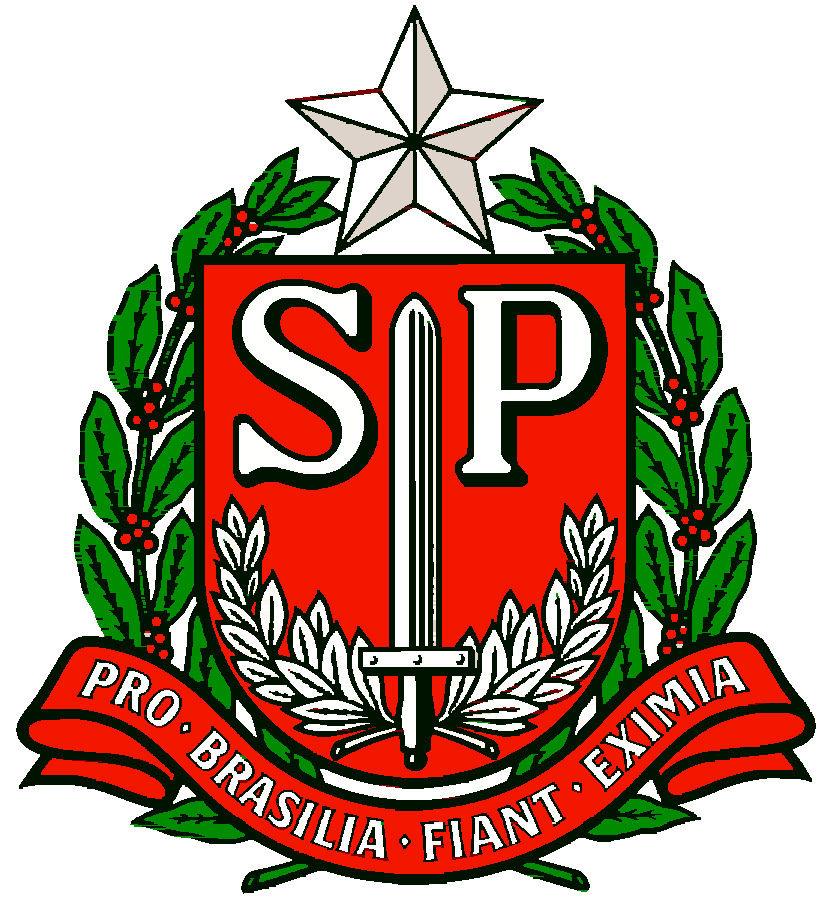 GOVERNO DO ESTADO DE SÃO PAULOSECRETARIA DE ESTADO DA EDUCAÇÃODIRETORIA DE ENSINO REGIÃO OSASCONÚCLEO PEDAGÓGICO